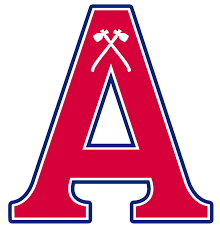 Axewomen Hockey 2015-2016Hailee Coll (C)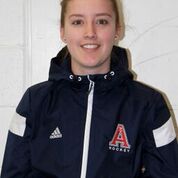 Kendyl Wilson (A)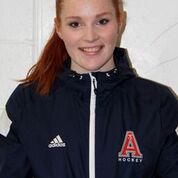 Maddie MacKenzie (A)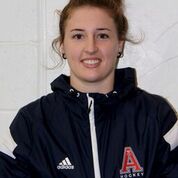 Chelsey Wilkins (A)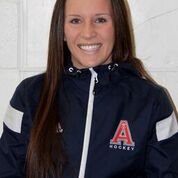 Natasha Wotton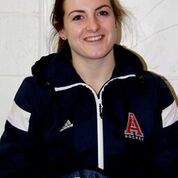 Adrienne Bekkers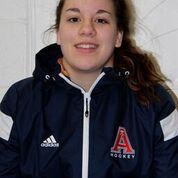 Lillie Ryan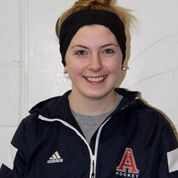 Hillary Dort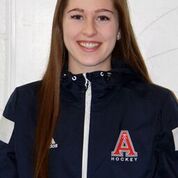 Kaylin Mann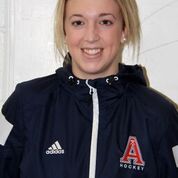 Alex Johnson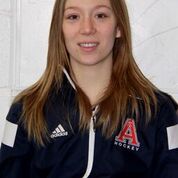 MeiLing McCleave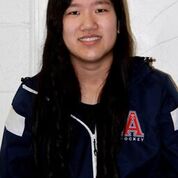 Adele Mansour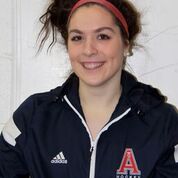 Laura Patterson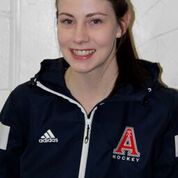 Alex Findlay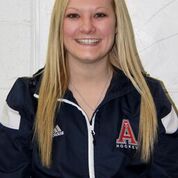 Jenna Howell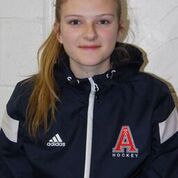 Katilyn Higgins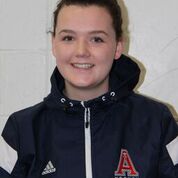 Maria Gaudet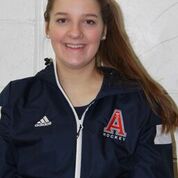 Bailee Oderkirk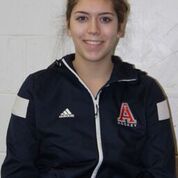 Sam Nixon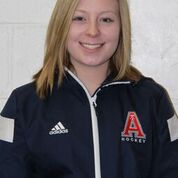 Courteney Foster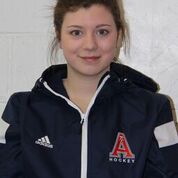 Molly O’Grady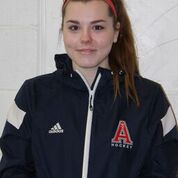 Coach Charlotte Wightman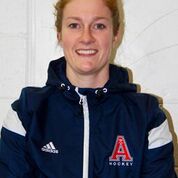 Coach Dave Ettinger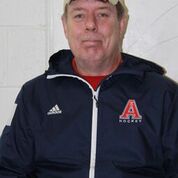 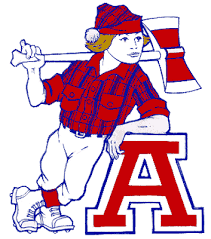 